K2 Alternativt förslag från Vänsterpartiet, Kommunstyrelsens sammanträde 2020-01-20Svar på motion av Sara Andersson (S) och Therese Björklund (S): Nej till könsdiskriminerande reklam på Borås Stads markVid beslut om budget 2018 bifölls ett yrkande från Vänsterpartiet om att Borås Stad inte ska upplåta utrymme för rasistisk och sexistisk reklam. Vi vill förtydliga fullmäktigeskrivelsen med en skrivning som påminner om dettaVänsterpartiet föreslårAtt ersätta andra meningen under rubriken ”Nuläget” med: ”I anslutning till budgetdebatten fattade kommunfullmäktige i december 2018 beslut om att Borås Stad inte ska upplåta utrymme för rasistisk eller sexistisk reklam. Därmed är den ena av motionens två intentioner uppfylld. Nedan följer några exempel på stadens förhållningssätt”För Vänsterpartiet i KommunstyrelsenIda Legnemark och Stefan Lindborg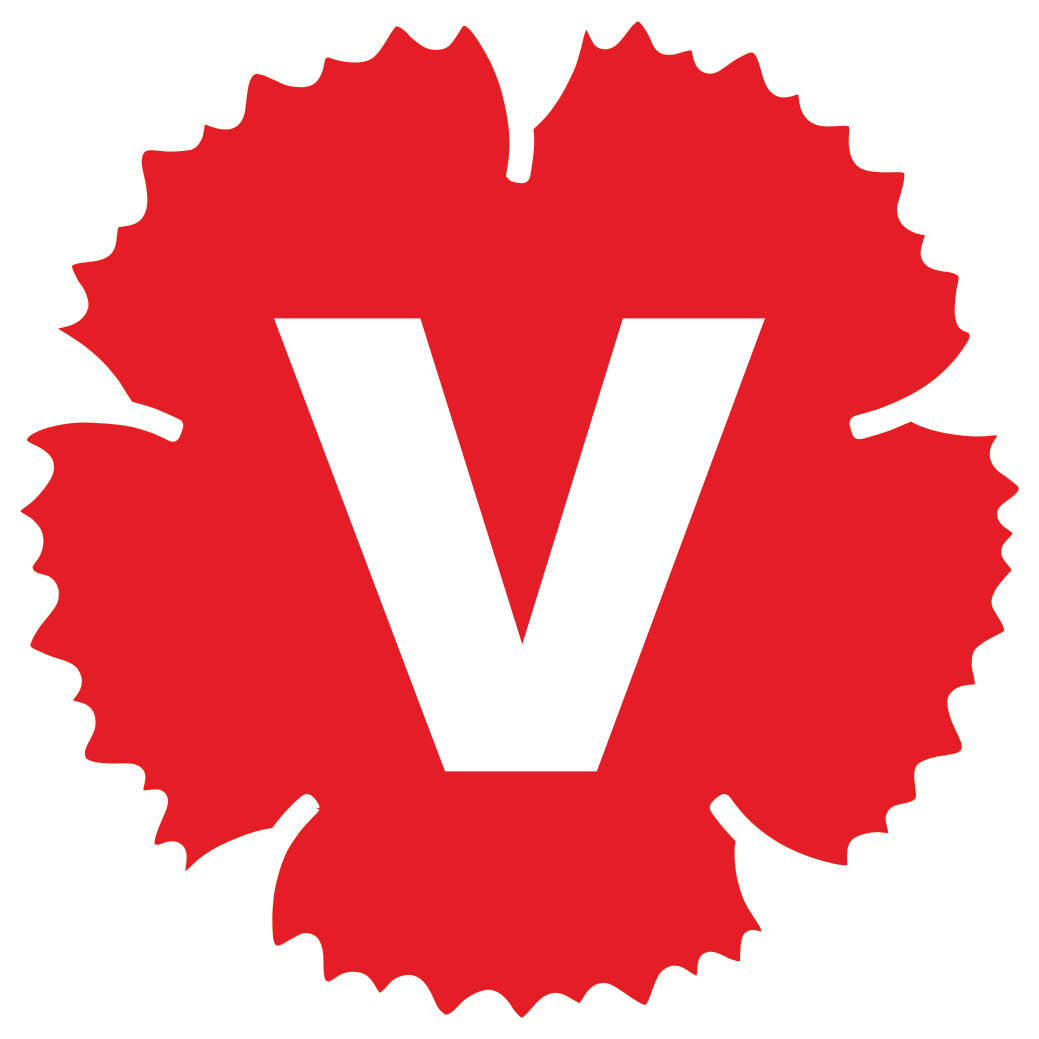 